Publicado en España el 19/01/2023 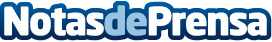 Pannus Café abre su cuarto establecimiento en FranciaLa inauguración se ha realizado en la población de Reims, y con esta nueva apertura la cadena refuerza su presencia en el mercado francés y sigue imparable en su expansión internacionalDatos de contacto:Juan Carlos Martín JiménezDepartamento de Comunicación607999866Nota de prensa publicada en: https://www.notasdeprensa.es/pannus-cafe-abre-su-cuarto-establecimiento-en Categorias: Nacional Franquicias Gastronomía Emprendedores Restauración http://www.notasdeprensa.es